JUSTIFICACIÓN (Sociocultural, profesional y disciplinar)Desarrollar COMPETENCIAS A DESARROLLARCompetencia de la AsignaturaDiseñar e implementar el diseño de circuitos de aplicación con amplificadores operaciones para el manejo y acondicionamiento de señales en el dominio de la frecuencia.Competencias GenéricasDesarrollarContenido TemáticoConfiguración de circuitos de amplificación.Amplificadores Operacionales Integrados y Diferenciales.Respuesta de frecuencia y Retroalimentación. Osciladores, controladores, convertidores y filtros.Contenidos Analíticos expresados en saberesPLANIFICACIÓN DEL PROCESO DE APRENDIZAJE – ENSEÑANZA Y EVALUACIÓN3.1 Matriz de Planificación del Proceso de Aprendizaje - Enseñanza (Completar)*Presencial (P) = Actividad realizadas con la presencia física de docente y estudiante*Remota Sincrónica (RS) = Actividad realizada con la presencia virtual de docente y estudiante en tiempo real, pero mediada por alguna tecnología que permita la comunicación online.*Remota Asincrónica (RA) = Actividad realizada sin la necesidad de docente y estudiante coincidan en tiempo real, en la que el estudiante realiza actividades de aprendizaje de manera autónoma pero guiada por el docente. Pueden ser actividades antes y después de las clases virtuales realizadas en modalidad remota sincrónica.Sistema de Evaluación (Completar)BIBLIOGRAFÍA Y WEBGRAFÍA (Básica y complementaria)DesarrollarNORMATIVA DE CLASES Y MATERIALES PARA LA ASIGNATURA Desarrollar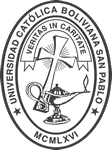 UNIVERSIDAD CATÓLICA BOLIVIANA "SAN PABLO¨PLAN DE ASIGNATURAElementos de CompetenciaSaberesSaberesSaberesUnidades de AprendizajeElementos de CompetenciaProcedimentalesConceptualesActitudinalesUnidades de AprendizajeElemento de Competencia 1: (Desarrolle el elemento de competencia)Elemento de Competencia 2: (Desarrolle el elemento de competencia)Elemento de Competencia X: (Desarrolle el elemento de competencia)Describe brevemente la arquitectura empleada en los circuitos integrados.Reconoce ventajas y desventajas de amplificadores de etapa simple. Identifica las configuraciones utilizando Amplificadores Operacionales Ideales.Analiza las variables involucradas en la polarización de un Amplificador Operacional.Analiza las etapas de salida y realimentación en amplificadores operacionales. Diseña distintos amplificadores operacionales.Analiza el comportamiento de los filtros activos.Analiza el ruido y la respuesta en frecuencia de circuitos integrados.Analiza de manera básica los circuitos analógicos lineales. Introducción a los circuitos integrados. Amplificadores Ideales de etapa simple.Configuraciones con Amplificadores Operacionales: aritméticos, integrales y diferenciales.Etapas de salida: acondicionadores de señal, fuentes controladas e instrumentación.Retroalimentación: circuitos con retroalimentación positiva y negativa. Polarización de un amplificador operacional.Amplificadores operaciones, integradores y diferenciales.Ruidos y respuesta en frecuencia de circuitos integrados. Filtros activos.Tipos de filtros activos.Osciladores: VCO, controlados por frecuencia.Conversores: Voltaje – frecuencia, frecuencia – voltaje.Circuitos integrados estables y monoestables. Conversores digital – analógico, analógico – digital.Ruido y respuesta en frecuencia de circuitos integrados.Creativo al momento de analizar circuitos.Detallista en la configuración de Amplificadores.Curioso en los distintos tipos de amplificadores existentes.Cuidadoso y metódico al momento de diseñar circuitos analógicos.Unidad de AprendizajeSaberesSemanasEstrategias y actividades de aprendizaje – enseñanza*(Las estrategias son la planificación del proceso enseñanza aprendizaje, el cómo va a dirigir su clase. Para lo cual usted debe elegir las actividades que le ayudaran a ejecutar su planificación)Estrategias y actividades de aprendizaje – enseñanza*(Las estrategias son la planificación del proceso enseñanza aprendizaje, el cómo va a dirigir su clase. Para lo cual usted debe elegir las actividades que le ayudaran a ejecutar su planificación)Estrategias y actividades de aprendizaje – enseñanza*(Las estrategias son la planificación del proceso enseñanza aprendizaje, el cómo va a dirigir su clase. Para lo cual usted debe elegir las actividades que le ayudaran a ejecutar su planificación)Unidad de AprendizajeSaberesSemanasPresencialRemota a sincrónicaRemota asincrónica(La unidad de aprendizaje corresponden a los temas, los cuales deben ser coherentes con el elemento de competencia)1.2.3....COMPETENCIASSEMANAACTIVIDADES DE EVALUACIÓN Y EVIDENCIASMODALIDAD* MODALIDAD* MODALIDAD* CRITERIOS DE EVALUACIÓN%COMPETENCIASSEMANAACTIVIDADES DE EVALUACIÓN Y EVIDENCIASPRSRACRITERIOS DE EVALUACIÓN%Dimensión/Elemento de Competencia 1:(Usted debe tener claro el tipo de actividad o tarea que necesita realizar para recoger las evidencias que plantea.Las evidencias varían desde una evaluación escrita, un check list hasta una rúbrica, es cómo el estudiante le demostrará a usted que ha aprendido)(Es el marco de referencia, donde usted manifiesta qué es lo que está evaluando, qué resultado debe mostrar el estudiante en su desempeño o cómo debe estar elaborado el producto para demostrar su aprendizaje. Se recomienda definir claramente los criterios de evaluación de manera que sirvan al estudiante como parte de su aprendizaje)(Las ponderaciones las determina usted según a complejidad de los elementos de competencia)Dimensión/Elemento de Competencia 2:Dimensión/Elemento de Competencia 3:Dimensión/Elemento de Competencia X:NOTA DE HABILITACIÓNNOTA DE HABILITACIÓNNOTA DE HABILITACIÓNNOTA DE HABILITACIÓNNOTA DE HABILITACIÓNNOTA DE HABILITACIÓNNOTA DE HABILITACIÓN100%Competencia de la asignatura:100%